Name: KEY									Id#ICS 103, Term 103Computer Programming in CQuiz# 2  Date: Tuesday, July 19, 2011Q1.  Determine the output of the following program: #inclide <stdio.h>int main (void) {    int j, k=1;  do {      for(j=0; j < abs(3-k); j++)         printf("*");     printf("%d\n",j);     k++;   } while (k <= 5);  return 0;}Q2. Rewrite the following shaded part using do while loop instead of while loop:#include <stdio.h>int main(void) {int i;printf(“Enter a number: “);scanf(“%d”,&i);while (i<0 || i>100){  printf(“Enter a number: “);  scanf(“%d”,&i);}return 0;}Q3.  Write a program that finds the equivalent series and parallel resistance for a collection of resistor values. Your program should compute the equivalent series and parallel resistances for all resistors in the collection correct up to two decimal places. Use any non-positive value to indicate the end of the program data. Note that the series resistance is computed as Rs=R1+R2+R3+…, while the parallel resistance is computed as Rp=1/(1/R1+ 1/R2+1/R3+…).Sample executions of the program are shown below:#include <stdio.h>#include <stdlib.h>int main(void){double r, sr=0, pr=0;    printf("Enter a collection of resistor values:\n");    scanf("%lf", &r);    while (r>0){          sr += r;          pr += 1/r;          scanf("%lf", &r);                    }          pr = 1 /pr;    printf("Series resistance is %.2f\n", sr);     printf("Parallel resistance is %.2f\n", pr);     system("pause");    return 0;}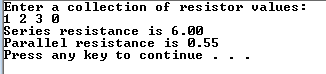 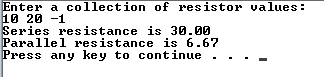 